Результаты участия учеников в конкурсах, олимпиадах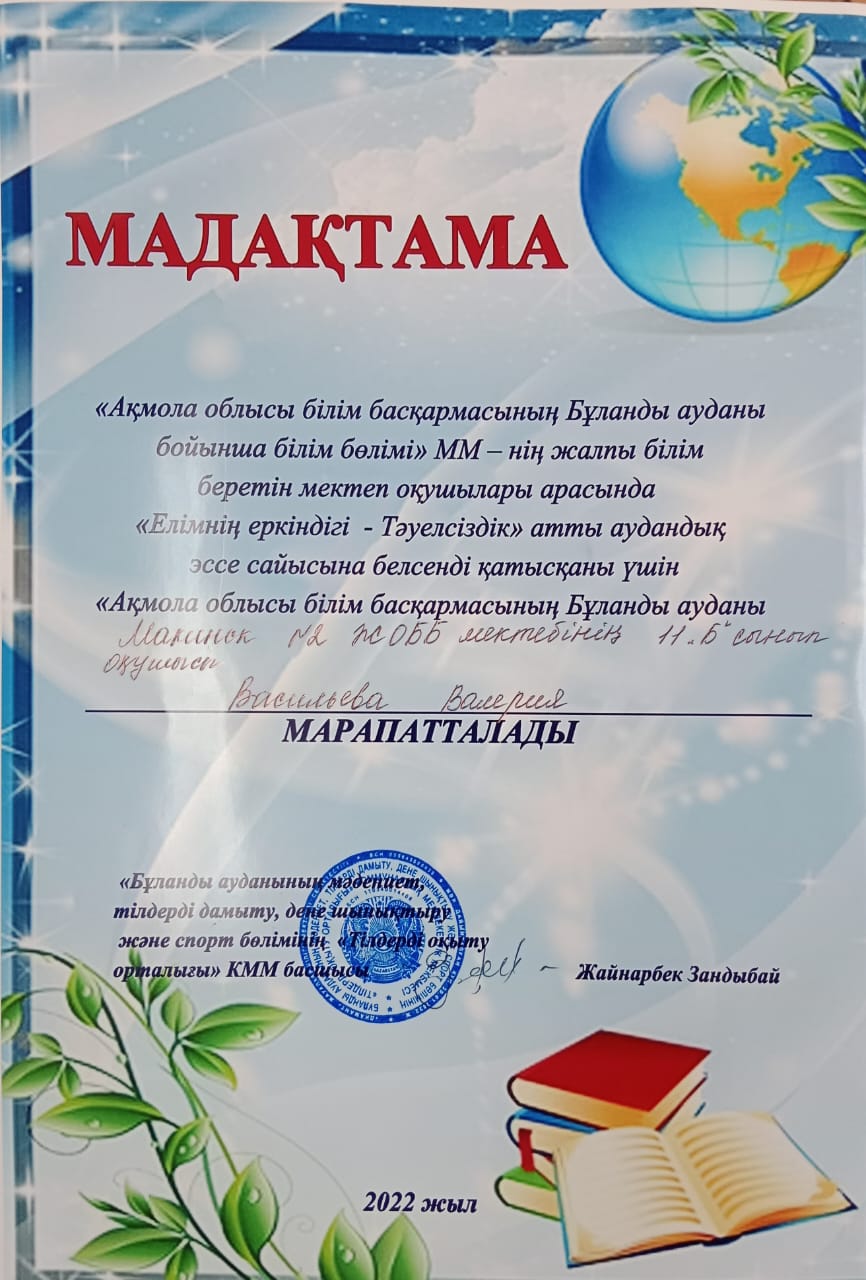 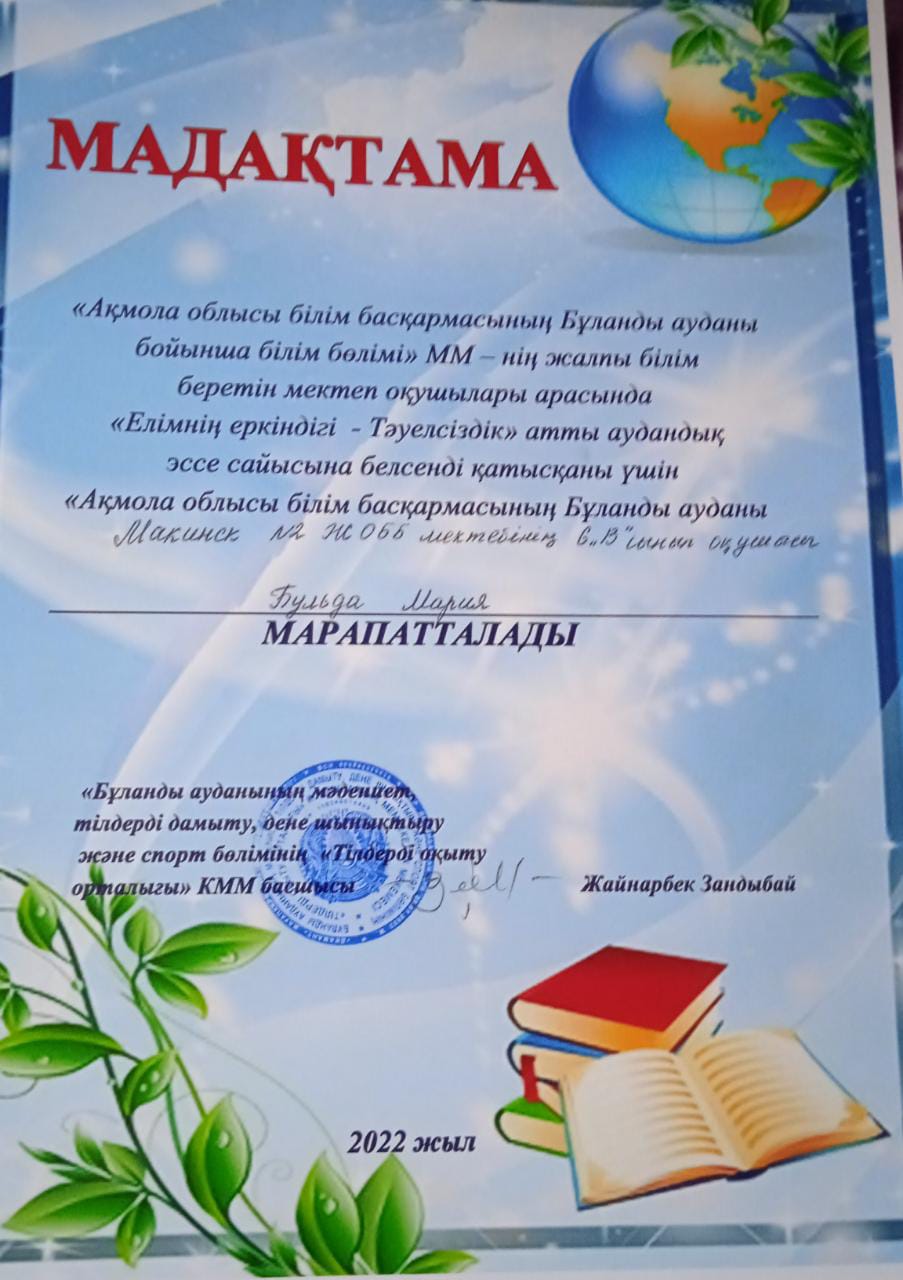 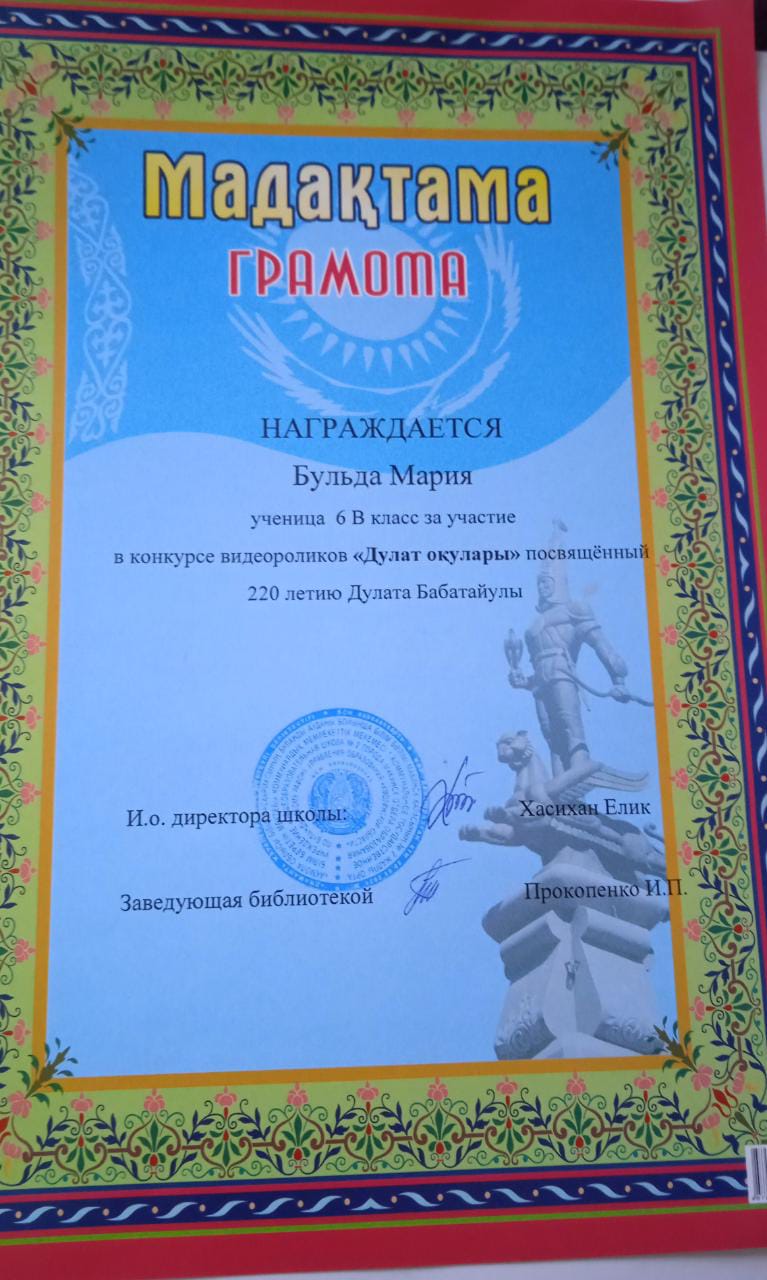 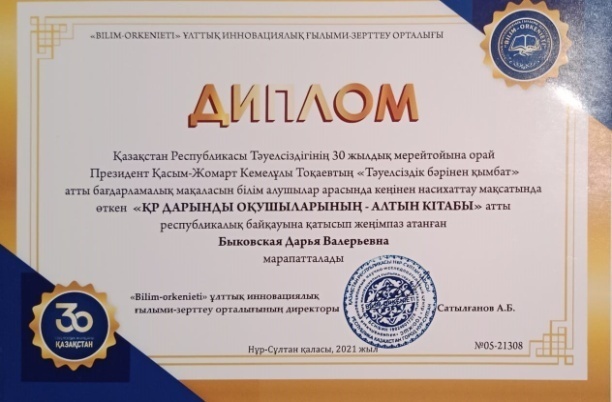 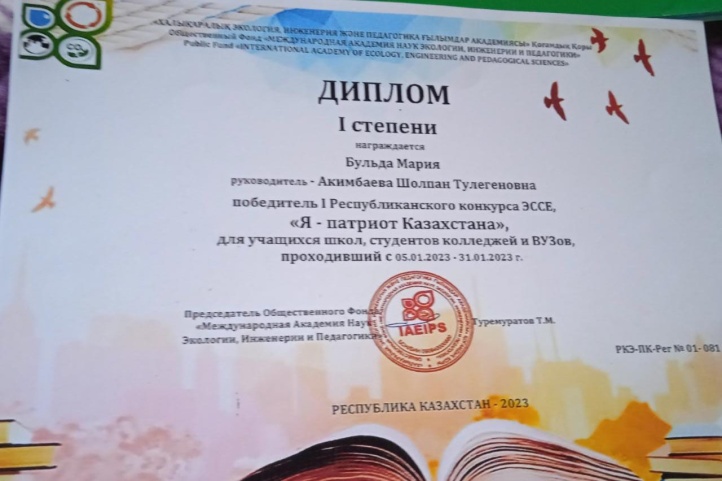 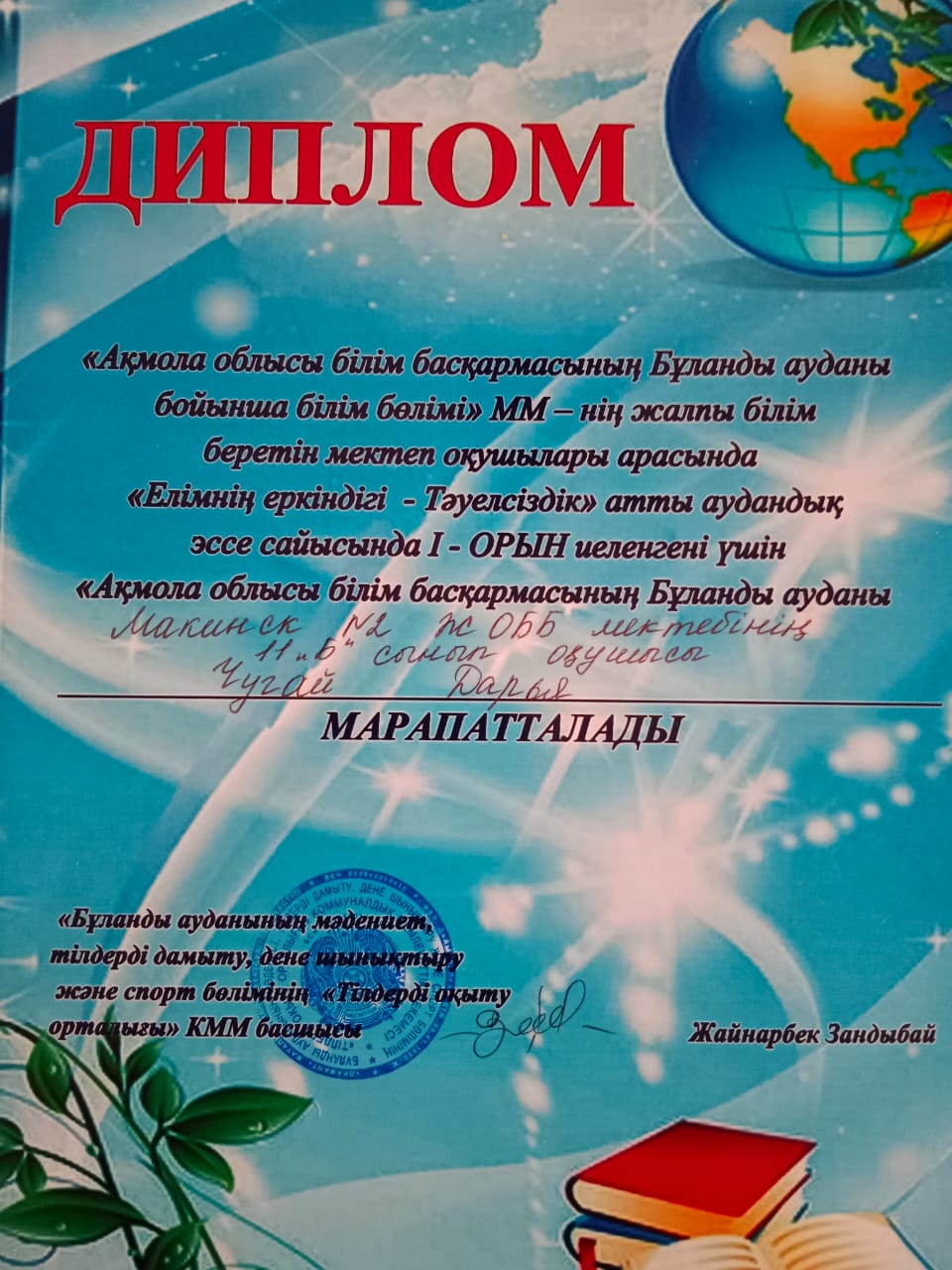 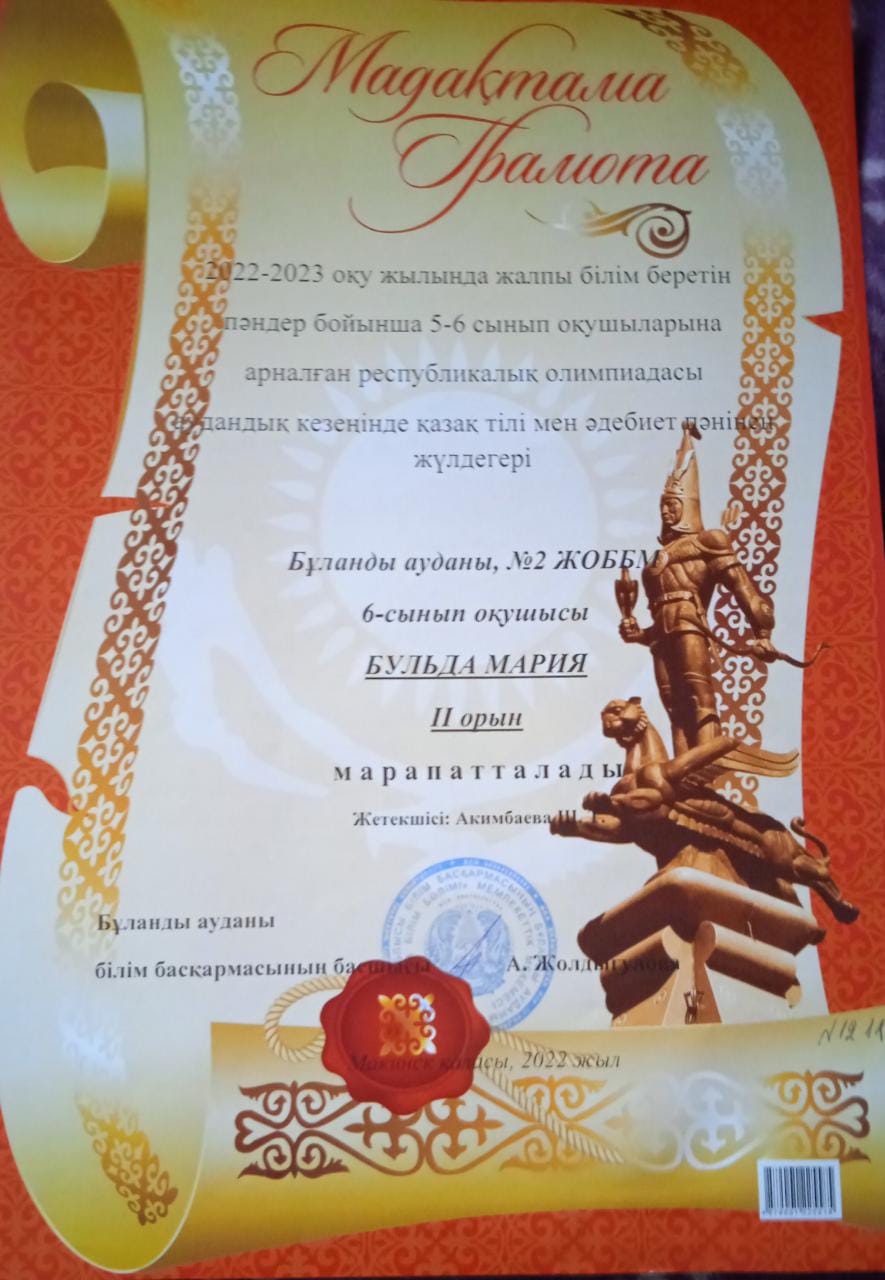 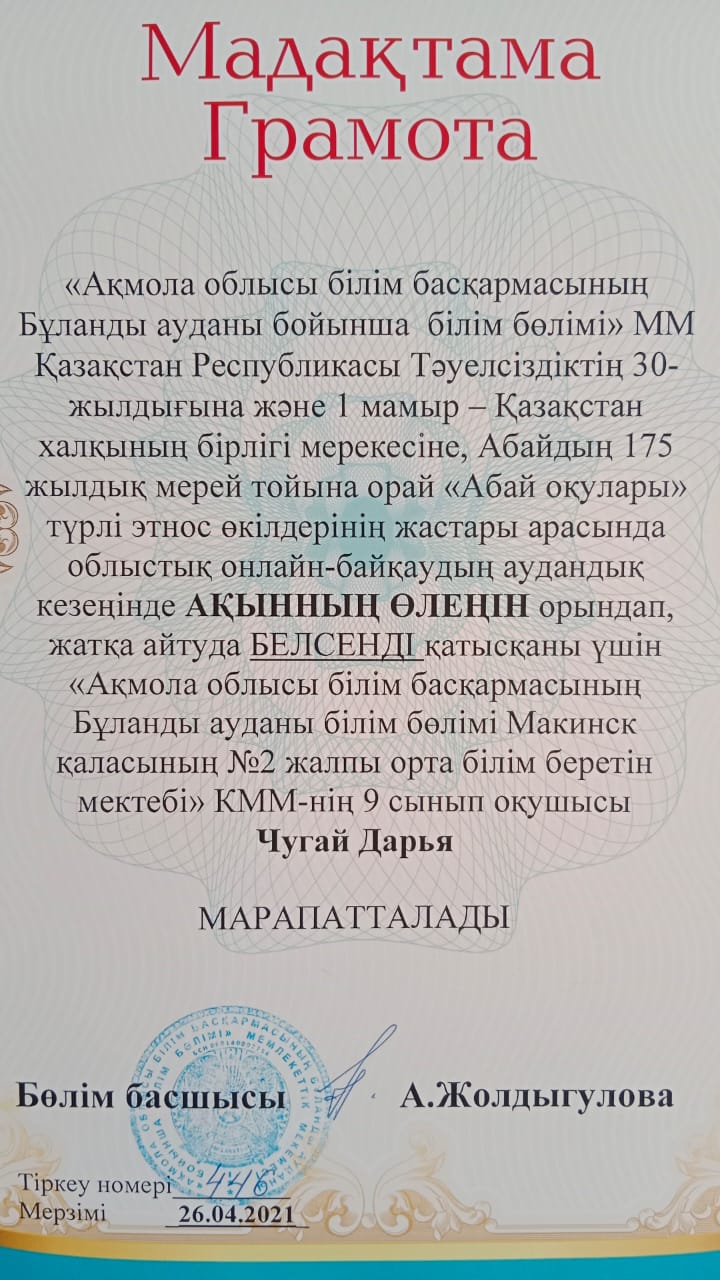 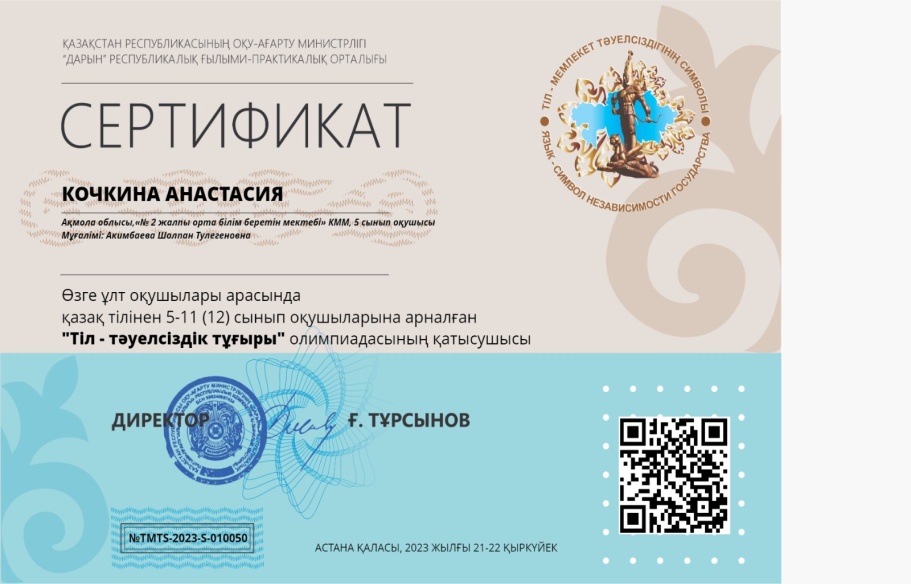 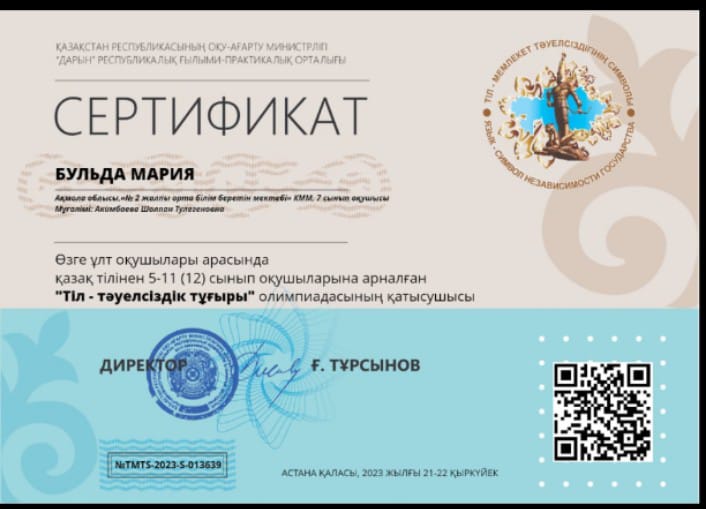 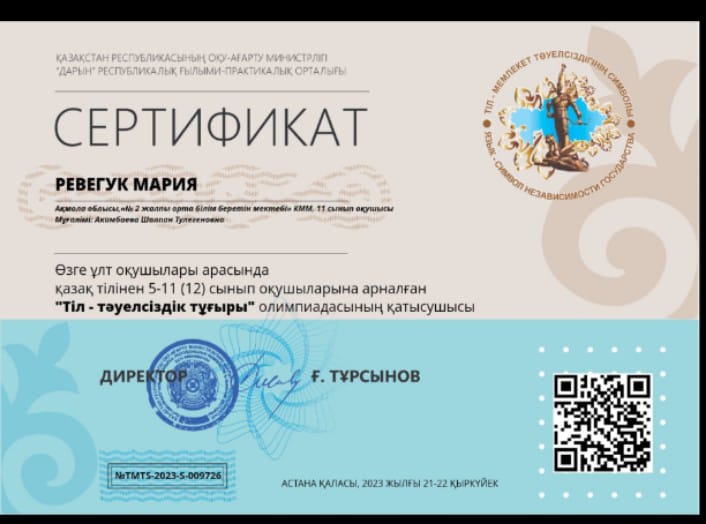 Результаты участия учителя в конкурсах, семинарах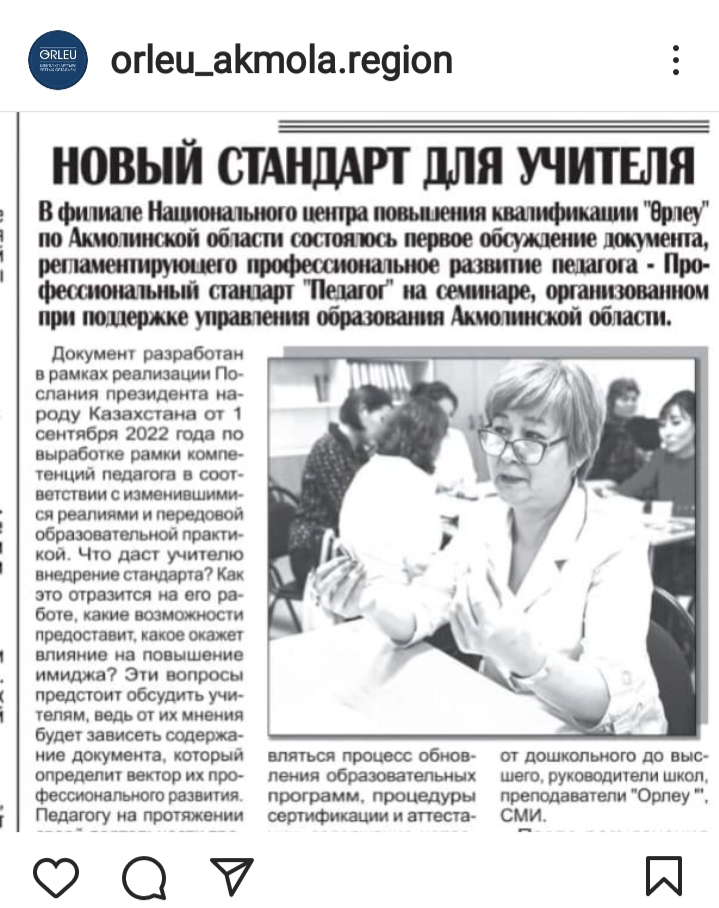 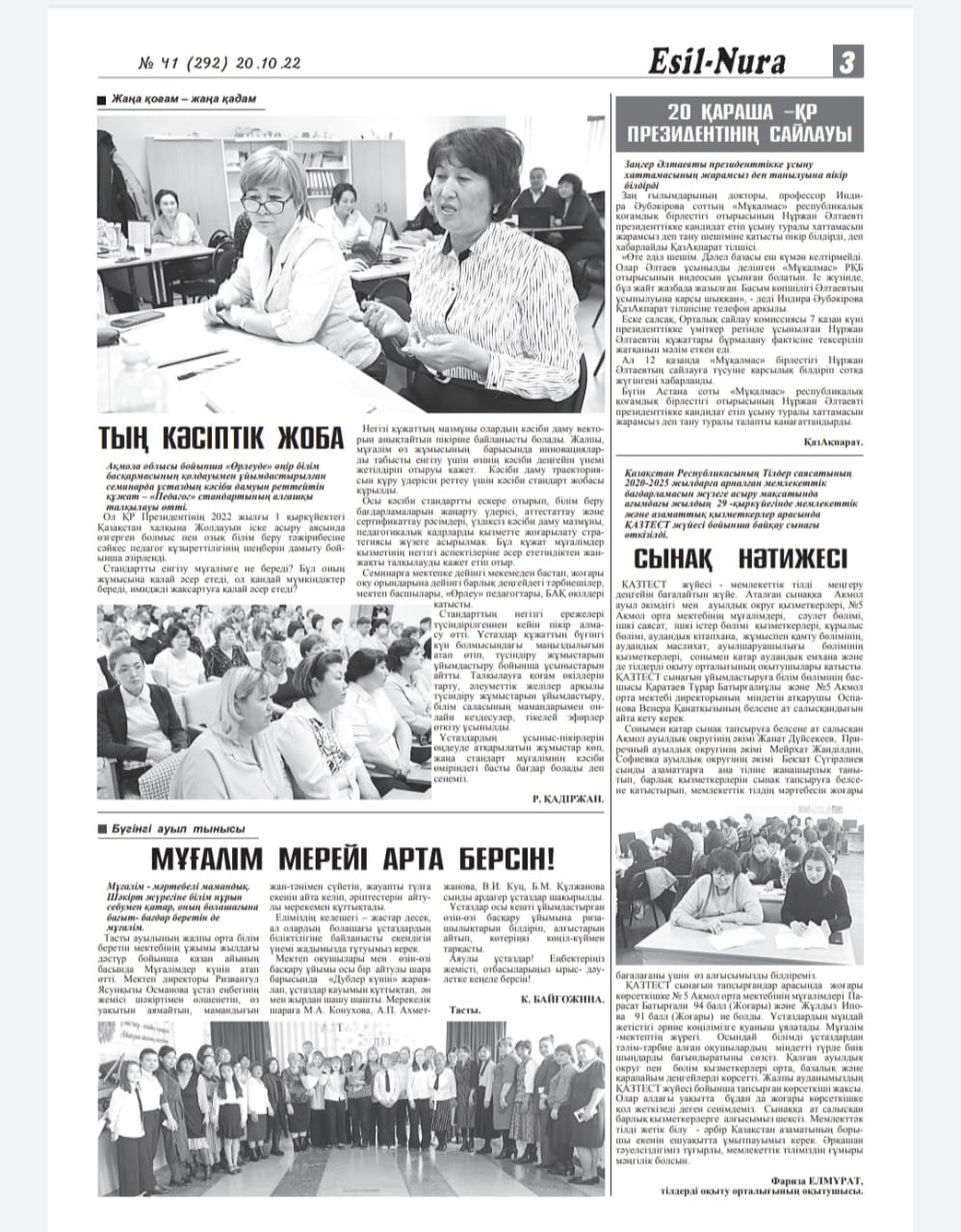 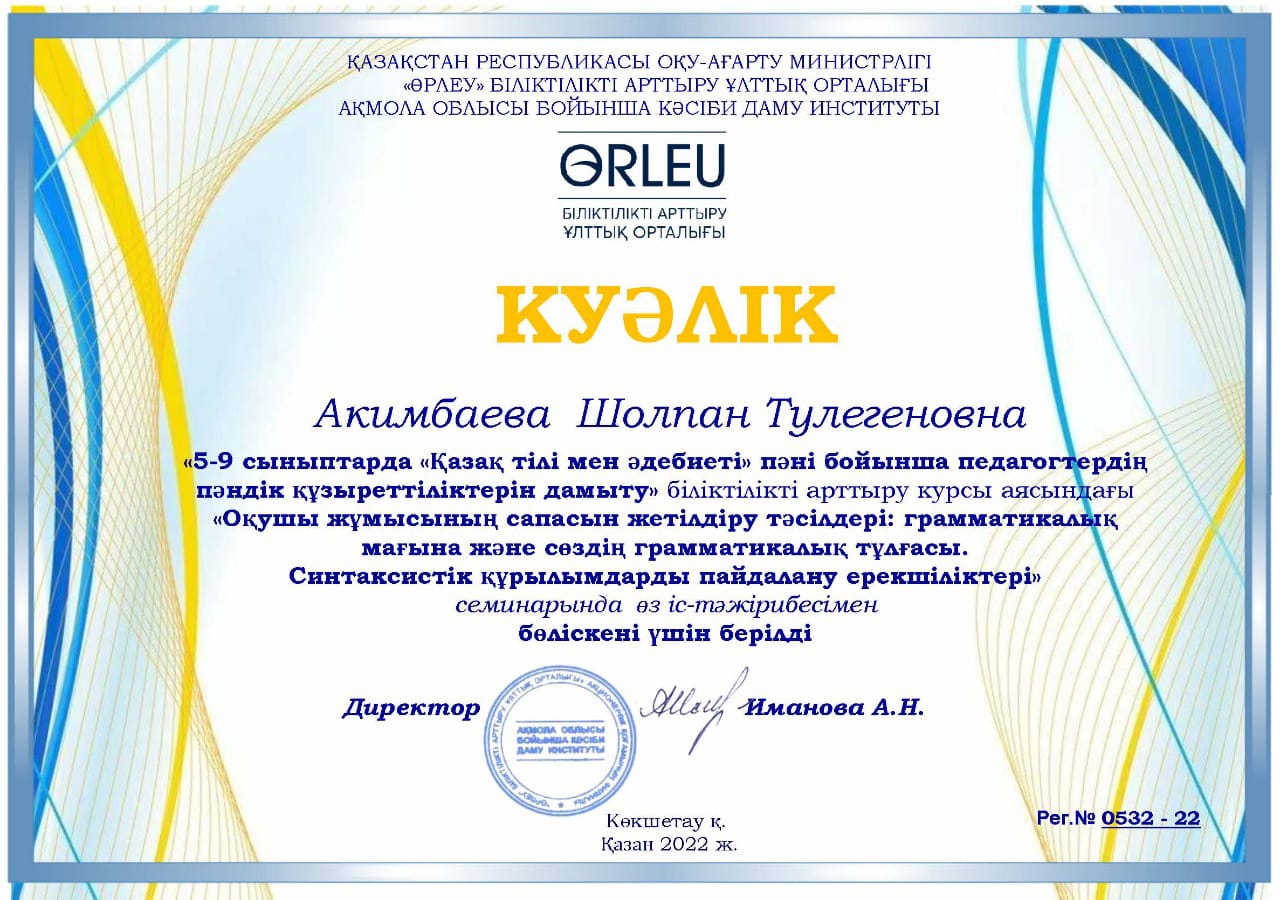 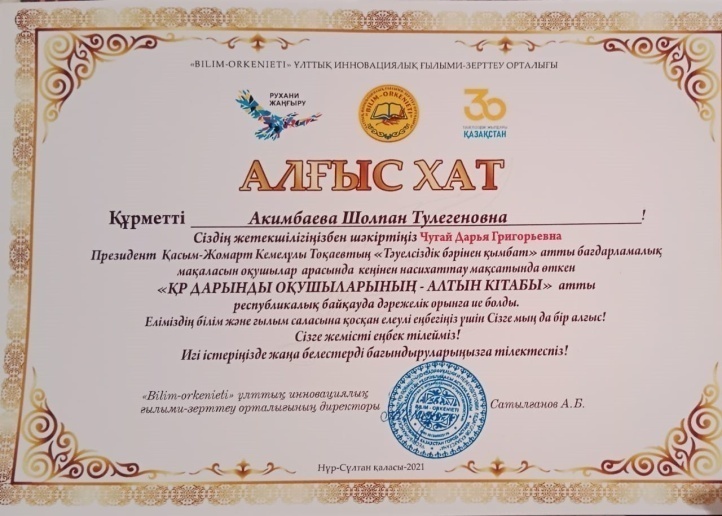 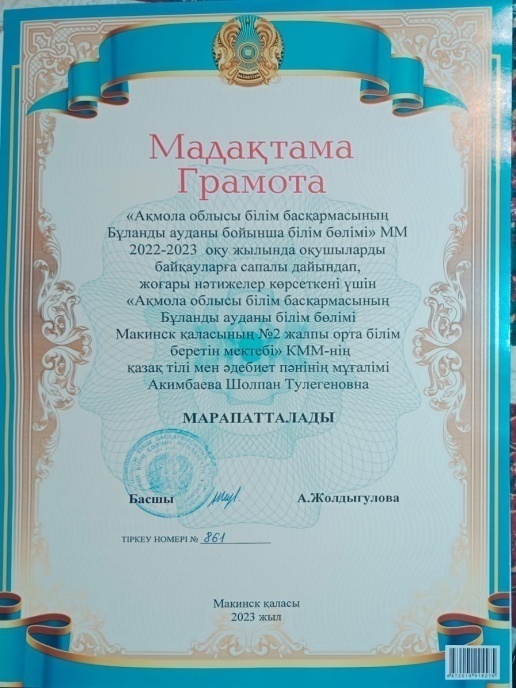 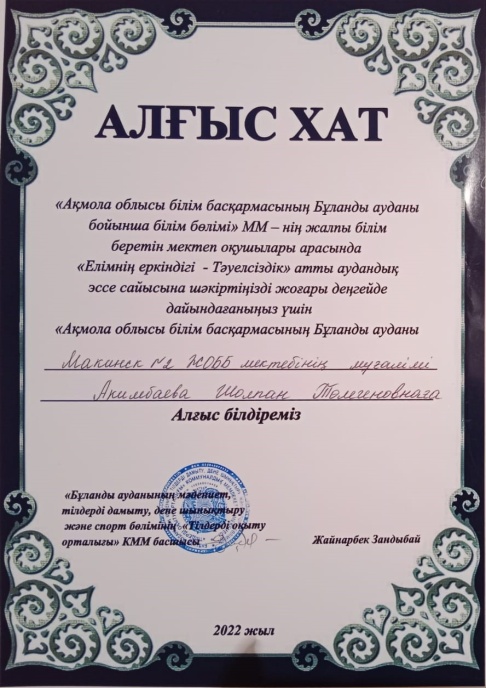 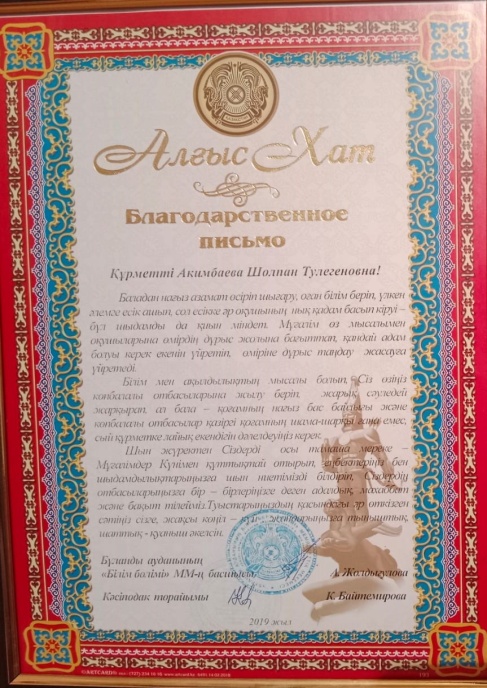 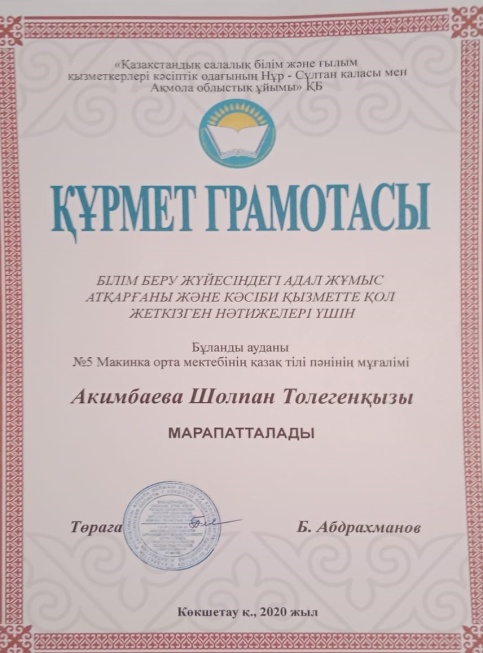 ГодФ.И.О  КонкурсРезультат  2021Чугай ДарьяАудандық сайысы «Ақынның өлеңдері»Мадақтамақатысушы  2021Чугай Дарья Григорьевна«ҚР Дарынды оқушыларының-Алтын қітабы»Диплом,медальжеңімпаз  2021Быковская Дарья Валерьевна«ҚР Дарынды оқушыларының-Алтын қітабы»Дипломжеңімпаз2022Бульда Мария 5-6сынып арасындағы аудандық олимпиадаДиплом2орын2022Чугай Дарья«Елімнің еркіндігі-Тәуелсіздік» аудандық  эссе сайысыДиплом 1орын2022Васильева Валерия«Елімнің еркіндігі-Тәуелсіздік» аудандық  эссе сайысыМадақтамақатысушы2022Ревегук Мария«Елімнің еркіндігі-Тәуелсіздік» аудандық  эссе сайысыМадақтамақатысушы2022Бульда Мария«Елімнің еркіндігі-Тәуелсіздік» аудандық  эссе сайысыМадақтамақатысушы2023Бульда Мария«Мен Қазақстанның патриотымын»республикалык эссе сайысыДиплом 1 степениБульда Мария«Тіл-тәуелсіздік тұғыры»өзге ұлт оқушылары арасында олимпиадаСертификатқатысушыРевегук Мария«Тіл-тәуелсіздік тұғыры»өзге ұлт оқушылары арасында олимпиадаСертификатқатысушыКочкина Анастасия«Тіл-тәуелсіздік тұғыры»өзге ұлт оқушылары арасында олимпиадаСертификатқатысушыГодМероприятиеРезультат2022 г.Өз тәжірибесімен бөлісу:«Оқушы жұмысының сапасын жетілдіру тәсілдері:грамматикалық мағына және сөздің грамматикалық тұлғасы.Синтаксистік құрылымдарды пайдалану ерекшіліктері» ӨрлеуКөкшетау қ.Куәлік№0532-22